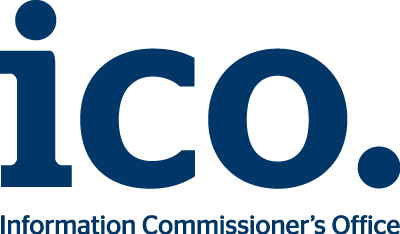 eIDAS regulations breach notification formIncidentPlease describe the incident the incidentHow long did the incident last for?    hoursThis is the time span between when the service started to degrade and when the service was available again to the end-user, or simply the length of time the end-user was unable to use the service.What percentage of subscribers were/are affected:   %Year:  ImpactWhat personal data was/is impacted?How many subscriptions were/are impacted?    Was there/ is there a cross border impact?Services affected Please select all applicableWhat asset types were/are affected?Please select all applicableCategory of impactImpact on assetsTrust service concernedCausesRoot cause Please select all applicableDetailed causesPlease select all applicableActionsWhat actions have you taken?What lessons have you learned? What mitigating security measures have you put in place? Notifications Please select all applicablecreation of (qualified) certificates for electronic signaturesvalidation of (qualified) certificates for electronic signaturescreation of (qualified) certificates for electronic seals servicevalidation of (qualified) certificates for electronic seals servicecreation of (qualified) certificates for electronic time stampsvalidation of (qualified) certificates for electronic time stampscreation of (qualified) certificates for electronic registered delivery servicesvalidation of (qualified) certificates for electronic registered delivery servicescreation of (qualified) website authentication certificatesvalidation of (qualified) website authentication certificatescreation of signatures serviceverification of signatures servicecreation of seals serviceverification of seals servicecreation of electronic timestamps serviceverification of electronic timestamps servicecreation of electronic registered delivery servicesverification of electronic registered delivery servicespreservation of electronic signatures servicepreservation of electronic seals servicepreservation of certificatescertification authority (CA) platformvalidation authority (VA) platformtime stamping authority (TSA) platformregistration authority (RA) platformgeneration and validation of signatures/seals platformpreservation of signatures/seals platformregistered delivery service platformnetwork platformarchivehardwaresoftwareother confidentiality integrity availabilityhuman errorsystem failuresnatural phenomenamalicious actionsthird party failureshuman errorsystem failuresnatural phenomenamalicious actionsthird party failuresdetailed causesdenial of service attackmalware and virusestheft or loss of equipmenttheft or loss of datapower cuthardware failuresoftware bugfaulty hardware change/updatefaulty software change/updatetampering of personal dataeavesdroppingcryptanalysisoverloadpolicy or procedure flawsecurity shut downotherother authorities notified, nationallyother authorities notified, abroadcustomers affected notifiedpublic informedinformation disclosure by supervisory body under freedom of information legislation